                    DIPARTIMENTO DI SCIENZE CLINICHE E BIOLOGICHE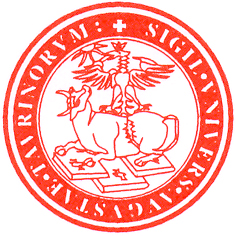 RICERCA SCIENTIFICA FINANZIATA DALL’UNIVERSITA’ DI TORINO - ANNI 2016 e 2017Fondo per la Ricerca Locale – Linea BMODULO BScadenza presentazione domande: 28/02/2017 h. 23.00da inviare a ricerca.medsanluigi@unito.itRESPONSABILE DEL PROGETTODATI DEL PROGETTO DI RICERCATitolo del progetto (max 200  caratteri spazi inclusi)Descrizione del Progetto di Ricerca (stato dell’arte, obiettivi, metodologia, risultati attesi e indicatori di verifica)  Descrizione della fattibilità del progetto di ricerca* Le descrizioni indicate nelle parti 2 e 3 non devono superare complessivamente i 14.000 caratteri, spazi inclusi.  COMPONENTI DEL GRUPPO DI RICERCA AI SENSI DELL’ART. 4 DEL BANDO(Assegnisti di ricerca, dottorandi, professori a contratto ex art. 23 L. 240/10, tecnici della ricerca, titolari di borse di ricerca, co.co.co. di ricerca, personale appartenente ad altri enti pubblici-privati)Laboratori e serviziCollaborazioni interne ed esterneAzioni successive facilitate dal progettoPRODOTTI DELLA RICERCA AI SENSI DELL’ART. 4 DEL BANDO (max n. 5 pubblicazioni per ogni ricercatore)Il ricercatore deve indicare se  ha usufruito di congedo parentale o congedo per malattia superiore a 6 mesi consecutivi.________________________________________________________________________________________________________________________________________________________________________________________________Data ______________            IL RESPONSABILE DEL PROGETTO _____________________________Nome/CognomeE-mailQualificaSettore SDCognome e nomeQualificaEnte di appartenenza